Практические задания по дисциплине иностранный языкдля студентов группы 2 ТОСна 24, 25, 26 марта 2020 годаТема: Хобби, досуг1.Запиши, прочитай и выучи лексику по теме «Досуг»Leisure2.Прочитайте текст и выполните задания.1. Hello. My friends. My name is Susan White. I am 13 years old. I live in Oxford, Great Britain. My family is not large. I have got a mother, a father and a sister. My mother is an artist. My father is a computer programmer. We live in a big house with a small garden. When I have free time I go for a walk, read books or watch TV. I enjoy reading different books: historical, detective and fairy- tales.My favorite book is Tom Sawyer by Mark Twain. This book is about American Boy, his aunt and his friends. Tom is kind and funny. This book teaches us to be kind and friendly. I enjoy reading such books and you? My best friend Kate plays the piano and the guitar in a group with her friends. By the way, she keeps two pets: a kitten and a puppy. Please write me a letter about your hobbies.Best wishes. Susan.Now look at the task, read the statements and using your flash cards show me “True” or “False”1. Susan has got a big family. (false)
2. There are four people in her family. (true) 
3. Susan’s family lives in a big house. (true)
4. She is fond of reading fairy-tales. (true)
5. Susan’s favourite writer is Dickens. (false)
6. Tom Sawyer is a kind and funny boy. (true) 
7. Susan enjoys gardening. (false)
8. Her friend Kate likes sports. (false)
IX. Read the text. And our next step is reading the text.2. My sister.I have a sister. Her name is Rosie. I’m very fond of her. We often play together and she always takes part in all our games. My little sister doesn’t care of cinema but she likes theatre very much. She buys tickets for all the plays and likes to sit in the stalls where she can see the actors who are popular with the audience. She knows many dialogues from different performances by heart and is proud of it. She uses her imagination and makes up her own stories. She wants to see them on the stage at the theatre. She writes her stories and reads them to me. They are usually very interesting and full of kind and friendly characters. She likes to read me her stories before we go to bed and I always listen to them up to the end.What’s the girl’s name?What does she like very much?Does she know the dialogues from different performances?Can she make up her own stories?Are her stories interesting?3.Разгадай кроссворд: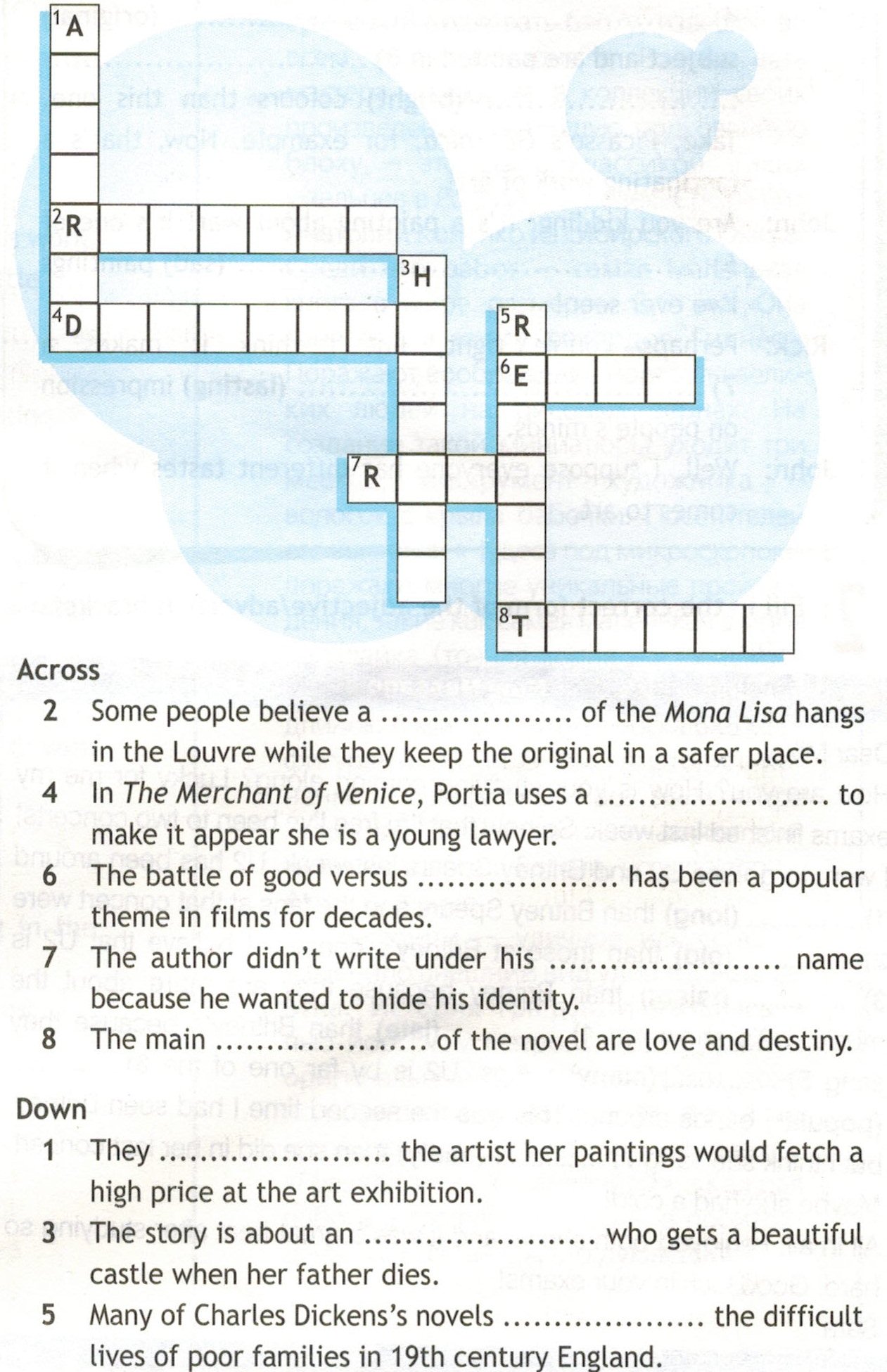 Практические задания по дисциплине иностранный языкдля студентов группы 2 ТОСна  27, 30, 31 марта, 2020 годаТема: Природа1.Запиши, прочитай и выучи лексику по теме ПриродаПрирода - NatureПримечания:Не путайте слова bird и poultry. Гуси, утки и прочая домашняя птица – этоpoultry. Синички, воробьи, вороны и др. – birds.Earth – это название планеты Земля. Ground –  это земля под ногами: Drop it on the ground. – Брось это на землю. Также есть похожее слово soil – почва.Слова North, South, East, West, Sun, Moon, Earth пишутся с определенным артиклем the, т. к. обозначают нечто уникальное, единичное.2.Прочитай текст, выпиши слова с переводом по теме Природа.Текст переведи письменно.NatureThe term “nature” includes all around us: trees, lakes, mountains, seas, animals, flowers, etc. So, nature is something special not controlled by humans. How marvelous and rich nature is!Human beings have been closely attaching to nature since time out of memory. In period of paganism people were frightened of such natural sources as storm, thunder, earthquake and downpour. That’s why they made some sacrifices to the mother-nature because ancient people believed it could gain nature’s favour and make their life easier and better.In our century the attitude to it has been changed. People learned to read the sky, avoid dangerous results of “nature’s rage” and explain all the phenomena scientifically. Now people know how to deal with nature for personal use – they created hydro-electric power stations, solar batteries, lighting conductors, successful agriculture systems and other interesting things. We use natural resources permanently and it helps us survive, but they are not endless and we should not forget to take care about it.Sometimes we forget about beauty and richness of nature around us because we are just used to thinking about ourselves and vested interests. You can notice many miracles if you pay attention to them: twitter of birds, sounds of rain and wind, great mountains, green hills and bright sunlight.I guess that the nature can be compared with a piece of art or even a master who creates all these beautiful and fantastic things around us. Nature is responsible for our mood and can make us happy and inspired or sad and depressed. Probably, indescribable waterfalls, eye catching meadows with flowers, mysterious mountains attract people’s attention because human being is just a small part of nature and can’t exist separately from it.leisureдосугspare timeсвободное времяgo outбывать в обществе, проводить время вне домаstay-at-homeдомоседfavourite occupationлюбимое занятиеhobbyхоббиentertainразвлекатьentertainmentразвлечение, увеселение, представлениеenjoy oneself (have a good time)хорошо провести времяenjoy smthполучить удовольствие от…be onидти (о пьесе, фильме в определенный день)runдемонстрировать, показывать (фильм, пьесу); период показаposterафишаbox-officeтеатральная кассаticket agencyмежтеатральные билетные кассыseating planплан зрительного залаfull houseполный залbe all sold outвсе билеты проданыbox-office play«кассовая» пьесаshowпредставление, сеансvariety showэстрадный концертballetбалетoperaопераmusical comedyмузыкальная комедия, опереттаdramaдрамаtragedyтрагедияconcertконцертchoirхорscriptсценарий, либреттоproducerпостановщик, продюсерdirectorрежиссерconductorдирижерplaywrightдраматургprompterсуфлерusherбилетерspectatorзрительaudienceзрительная аудиторияactигратьperformanceигра (актеров), исполнение, спектакльbe a success (be popular with the public)иметь успехbe a failureпровалиться, не иметь успехаleading part (role)ведущая, главная рольdrama theatre (play house)драматический театрopera and ballet houseтеатр оперы и балетаpuppet theatreкукольный театрvariety theatreтеатр эстрадыtravelling companyтеатр без своего помещенияtouring companyгастролирующий театрtourгастролиon tour companyтруппа (актеров) на гастроляхactиграть на сценеactorактерactressактрисаballet dancerартист балетаsingerпевец, певицаgo on the stageстать актеромamateur theatreсамодеятельный театрamateur actorактер-любитель(dress) rehearsal(генеральная) репетицияfirst nightпремьераmatineeдневной спектакльmatinee idolактер, пользующийся популярностью у женщинorchestraоркестрtune upнастраивать инструментыovertureувертюраcloak-roomгардеробcloak-room ticketномерокfoyerфойеauditoriumзрительный залstageсцена; поставить (спектакль)sceneryдекорацииmake upгримироваться; гримwings (backstage)кулисыaisleпроход между рядамиstallsпартерrowрядpitамфитеатрdress-circleбельэтажboxложаbalconyбалконtierярусgallery, “the gods”галеркаcurtain (rises, falls)занавес (поднимается, опускается)lights (go down, go up)свет (гаснет, зажигается)be about to beginвот-вот начатьсяprogramme, (play)-billпрограммаcastсостав исполнителейpermanent staffпостоянная труппаactдействие, акт, номерsceneсцена (часть действия)applaudeаплодироватьapplauseаплодисментыburst into applauseразразиться аплодисментамиencoreбисcurtain callвызов актера (после спектакля)film (picture, movie)кинофильмblack-and-whiteчерно-белый (фильм)colour, technicolourцветной (фильм)adventureприключенческий (фильм)cartoonмультипликационный (фильм)featureхудожественный (фильм)mysteryдетективный (фильм)popular scienceнаучно-популярный (фильм)news-reelхроника, киножурналdubbed-inдублированный (фильм)silentнемой (фильм)evening, matinee showвечерний, дневной сеансcontinuous performanceвход в кинозал в любое времяscript writerсценарист, кинодраматургscreenэкранscreen versionэкранизацияplotсюжетstillкадрin a close upкрупным планомcameramanкинооператорcamera workработа кинооператораphotographyкиносъемкаtitle roleзаглавная рольstar (in a film)сниматься в ведущих роляхserialмногосерийный фильмpartсерияshoot a filmснимать фильмrelease a filmвыпустить фильм на экранГеологияGeologyатмосфераatmosphereклиматclimateконтинентcontinentпогодаweatherприродаnatureЭлементыElementsводаwaterвоздухairземляearth, land, soilкаменьstoneлёдiceогоньfireпесокsandВодаWaterболотоmarsh, bog, swampводопадwaterfallволнаwaveзаливbayмореseaозероlakeокеанoceanрекаriverручейstream, brookСушаLand, dry landберегshore, (river)bankвулканvolcanoгораmountainджунглиjungleдолинаvalleyлесforest, wood(s)лугmeadowостровislandполеfieldполуостровpeninsulaпрудpondпустыняdesertсугробsnowdriftхолмhillНебоSkyоблакоcloudрадугаrainbowтуча(rain/storm) cloudКосмосSpace, cosmosвселеннаяuniverseгалактикаgalaxyзвездаstarлунаmoonмирworldпланетаplanetсолнечная системаsolar systemсолнцеsunПрилагательныеAdjectivesкрутойsteepглубокийdeepмёртвыйdeadживойliving, live, aliveестественныйnaturalплодородныйfertileГлаголыVerbsтечьto flowсветитьto shineразмножаться/размножитьсяto breed, to reproduce, to multiplyрастиto growгоретьto burn, to be on fireгнить/сгнитьto rot, to decay, to decomposeзагораться/загоретьсяto catch fire, to begin/start to burnnatureприродаNorthсеверSouthюгWestзападEastвостокSunсолнцеMoonлунаstarзвездаskyнебоEarthЗемляgrounduniverseземлявселенная galaxyгалактикаstarзвезда moonлуна worldмир planet,  solar systemпланета,  солнечная системаspaceкосмос, пространствоairвоздухplantрастениеtreeдеревоflowerцветокdomestic animalдомашнее животноеwild animalдикое животноеbirdптицаpoultryдомашняя птица